5.TEDEN                       Zapoj ob pesmici in kaži vreme z gibi : https://www.youtube.com/watch?v=rD6FRDd9Hew  V BZ na celo stran preriši spodnjo tabelo in štiri dni spremljaj vreme.Za danes poleg zapisa DAY 1 nariši pravi vremenski znak ( lahko dva, če je sončno in piha= SUNNY, WINDY)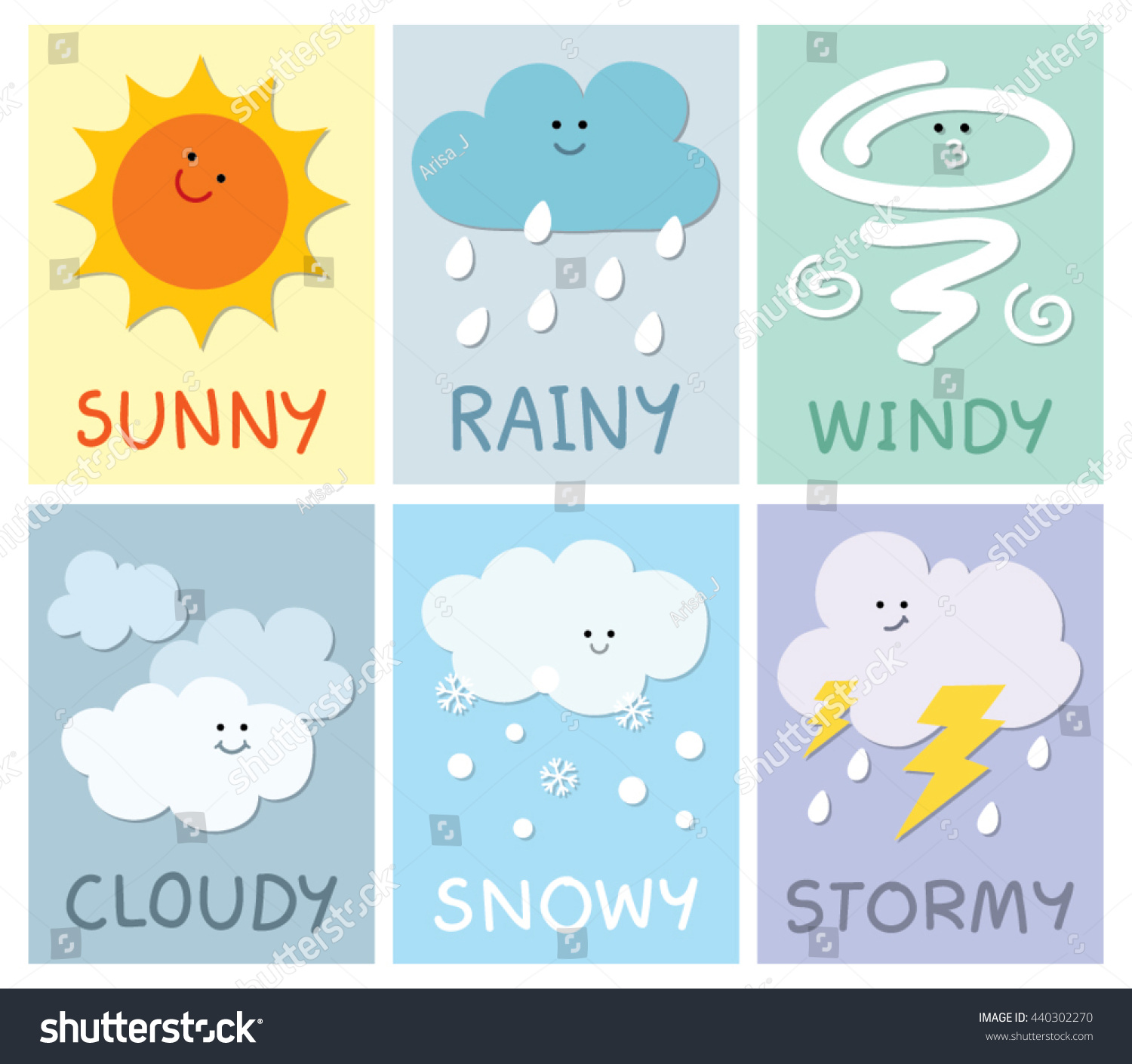 Spodaj je več nalog, izberi vsaj eno.*Dodatne vaje, igre na temo vreme na ( po želji):https://interaktivne-vaje.si/anglescina/vocabulary_1_5r/voc_1_3r/weather_1_3r.htmlhttps://www.eslgamesplus.com/weather/DAY 1DAY 2DAY 3DAY 4WINDY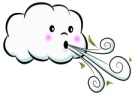 WINDMILL (veternica)https://www.youtube.com/watch?v=xUpCuwf3JEg  RAINY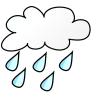 JUMPING FROG(žabica)https://www.youtube.com/watch?v=PC8xHTjpWTQ SUNNY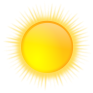 DRAW YOUR SHADOW(nariši senco)na dvorišču obriši senco družinskega člana, za šalo mu lahko dodaš smešne pripomočke ( velikanski klobuk ali čevlje, mini rolko…)CLOUDY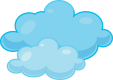 PANTOMIMEBrez besed prikaži vreme ali kos oblačila, pripomočka, ki ga uporabljamo ob določenem vremenu ( dežnik, sončna očala, šal…). Drugi naj ugiba ( SUNNY ?..), nato zamenjajta.